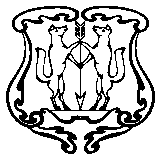 АДМИНИСТРАЦИЯ ГОРОДА ЕНИСЕЙСКАКрасноярского краяРАСПОРЯЖЕНИЕ«    02    »         06       2014г.                    г. Енисейск                                             № 667 -рО внесении изменений в распоряжениеадминистрации города Енисейскаот 25.03.2011 г. № 301-р«Об утверждении Реестра муниципальных услуг  города Енисейска»В соответствии со статьей 16 Федерального закона от 06.10.2003 № 131-ФЗ «Об общих принципах организации местного самоуправления в Российской Федерации», с Федеральным законом от 27.07.2010 № 210-ФЗ «Об организации предоставления государственных и муниципальных услуг», во исполнение Соглашения № 46 от 28.10.2010 г. о совместных действиях по реализации развития информационного общества в Красноярском крае, постановлением администрации города от 21.01.2011 № 21-п «О порядке формирования и ведения реестра муниципальных услуг  города Енисейска», Федеральным законом Российской Федерации от 8 мая 2010 г. № 83-ФЗ "О внесении изменений в отдельные законодательные акты Российской Федерации в связи с совершенствованием правового положения государственных (муниципальных) учреждений":1. Приложение к распоряжению администрации города Енисейска от 25.03.2011 г. № 301-р «Об утверждении Реестра муниципальных услуг города Енисейска» изложить в новой редакции (прилагается).2. МБУ «Енисейский городской информационный центр» (Осиповой Я.В.) обеспечить опубликование Реестра муниципальных услуг города Енисейска на официальном сайте муниципального образования город Енисейск.3. Контроль за исполнением настоящего распоряжения возложить на заместителя главы администрации по социальным вопросам Н.В.Черемных4. Распоряжение вступает в силу со дня подписания.Глава администрации                                                                                         А.В.АвдеевЖамалова Светлана Александровна2-34-17